Name: _________________________		Date: __________________________Oral Reading						Country   (124 words)SPRING  5The Septic TankA sewer system is much too expensive to build in rural areas. In rural areas, homes are spaced too far apart to share a system. That is why each home has a septic tank system. A septic tank is a large, buried concrete or fiberglass container. An average-size tank holds 4000 litres of sewage. When the toilet is flushed, sewage flows through a pipe from the house into the septic tank outside.There it settles into three layers. Anything that floats will rise to the top. This is called the scum layer. Anything that is heavy will sink to the bottom. This is called the sludge layer. Fairly clear water remains in the middle layer, although it contains bacteria that helps break down solids.As new sewage enters the tank form the toilet, it displaces the water already there. The old water, from the middle layer flows out the other end of the tank.A pipe with little holes in it carries the water to a drainfield in the yard. The drainfield has connected pipes that are buried in trenches filled with gravel. The waste water is slowly absorbed and filtered by the ground. Then it can be reused by the environment.READING ASSESSMENT CONFERENCE                                      Name: _________________________WHAT HAPPENS AFTER YOU FLUSH - COUNTRYSPRING 5*This conference should feel like a good chat about the book. The prompts are here to guide you. Feel free to build on the students’ response but keep the conference brief*Ask, after reading, the following questions: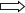 How do you usually figure out words you don’t know? (Examples: interference, military, pollution)Word Strategies: (Do not show this list to students.)___ finger points                    ___ chunk the word___ reread it                          ___ skip it___ look at the picture         ___ cover the ending and look for smaller words___ ask someone                  ___ break the word into syllables___ sound it out___ look it up in the dictionary___ try and figure out what makes      sense in the sentence___ Other: ______________________________________________________________What do you do to help yourself when you don’t understand what you are reading?Sense Strategies: (Do not show this list to students.)___ reread it                                 ___ make a picture in my mind___ skip it                                      ___ try another book___ look in the paragraph for    ___ make notes on what I’ve read       words I know                            ___ make a connection between the___ look at the pictures a                                               ___ ask someone                                    text, yourself, the world, another text, captions___ other: ______________________________________________________________1. What connections did you make as you were reading?______________________________________________________________________________________________________________________________________________________________________________________2. Tell me something that you learned or surprised you about septic tanks?______________________________________________________________________________________________________________________________________________________________________________________Notice if the student…__ rereads text                                             __ sounds word out                                __ covers the ending and looks __ asks for help                                            __ looks at the pictures                                 for smaller words__ skips the word and comes back          __ chunks the words                               __ self-corrects__ tries to figure out what makes              __ uses text features other                     __ finger points      sense in the sentence                                than picturesHaltingCarefulConfidentFluentExpressive-little expression-short phrases-slow with long pauses and repetitions-some expression that conveys meaning-longer word phrases some of the time-moderate rate with some pauses and repetitions-little flow-expression generally reflects mood and pace-longer, meaningful phrases some of the time-rate with a few pauses or repetitions-sounds like talk-expression reflects mood and pace-longer, meaningful phrases most of the time-good rate – flow- may be an occasional pause-very expressive in mood and pace – like a performance-consistently longer, meaningful phrases-rate reflects the ‘passion’ of the author’s voice